CANADA QUIZ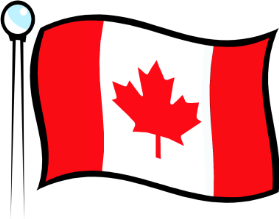 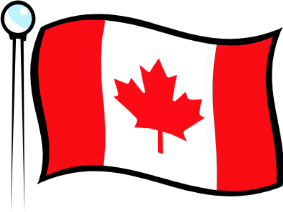 A B C D E F G H I J K L M N O P Q R S T U V W X Y Za b c d e f g h I j k l m n o p q r s t u v w x y z1. 2. 3. 4. 5.6. 7. 8.9.10..11.12.13.14.15.16.